Hakha Chin | Laiholh2025 caah siangniam sianginn ah minpeknakSianginn thawknak cu ngakchia, hringtu nulepa le zohkhenhtu hna caah lungthinthawhternak caan asi. Minpeknak tuahnak cu a fawi khawh chung in na caah bawmh kan in duh.  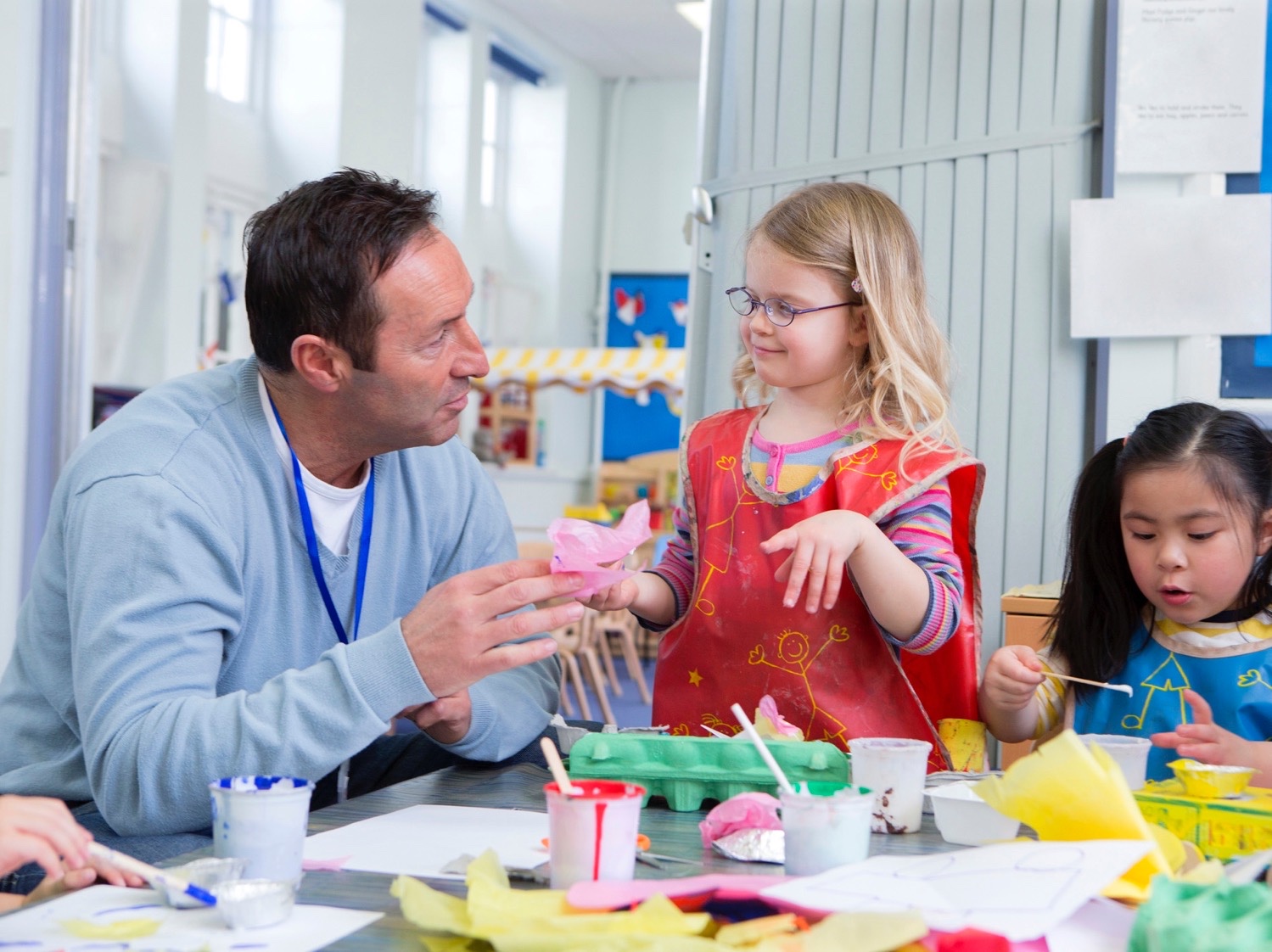 Victoria ah, Fimcawnnak le Cawnnak Remhnak Upadi 2006 tangah an suaisamhmi mah umnak pawng i a ummi sianginn (nan ‘umnak i sianginn’) ah na fa cu kainak nawl a ngei. Na tualchung sianginn asi lomi sianginn ah hmunhma zong na sok khawh. Sianginn nih Chiahnak Pawlasi zulh in na soknak kha an ruahpiak lai. Hmuhma peknak lei Pawlasi kong ah thawngthanhmi tamdeuh hmuhnak caah, Sianginn i Minkhumhnak page ah zohAhrampi (Timtuahnak) caah athar state huap caan khiahmi Siangniam sianginn i a kum khatnak cu Ahrampi asiloah timhtuahnak tiah auh/kawh asi. Victoria acozah siangniam sianginn dihlak in zulh awk ah Foundation minkhumhnak a caan kha kan thlah cang (cahmai 3 
ah zoh). Caan khiahmi nih 2025 sianginn kum caah Ahrampi ah na fa minpek caan le ningcang hngalhnak bawmh kha a tinhmi asi. Zeitik ah dah ka fa cu siangniam sianginn i an kum khatnak ah min ka pek awk asi?Na fa sianginn an thawk kum i 30 April ah kum 5 a tlingmi asi hrimhrim awk asi.Kum 6 a tling cangmi ngkachia caah sianginn kai cu tuah lo khawh lomi thil asi.2025 sianginn kai kum caah Victoria acozah siangniam sianginn ah na fa minkhumhnak tuah dingah, minkhumhnak soknak kha sianginn ah 26 July 2024 ah ap.Zeitin dah ka fa cu siangniamruun sianginn i an kum khatnak ah min ka pek lai?Siangniam sianginn i an kum khatnak ah na fa minpek dingah hi a dotdot hna hi tuah:Find my School website (atang kha zoh) ah na tualchung sianginn kha kawl. Sianginn lennak caah ahlankan in minpek dingah asiloah sianginn le minpeknak soknak tuahnak kong tamdeuh theihhngalh dingah cozah siangniam sianginn kha pehtlai. Foundation (Prep) i Minkhumhnak page in Foundation (Prep) minkhumhnak lei thawngthanhnak tommi kha download (dawnglawt). Tommi cu Nikhatni 15 April 2024 in ngah khawh a si lai i soknak form aa tel lai. Phitnak dingah sianginn in form i khawpi pakhat kha an in pek men fawn lai.Foundation caah minkhumhnak lei soknak cu Ningani 26 July 2024 ah ap.Na soknak aphi kha Nikhatni 29 July le Ningani 9 August 2024 karlak ah theihter na si lai. Kainak hmunhma pek na si ahcun, peknak kha Ningani 23 August 2024 ah na cohlan a hau.Term 4 2024 lio ah minkhumhnak lei kong le thialkaamnak caan pawl ah i tel.Na fa nih Foundation ah Nithumni 29 January 2025 in a thawk lai.Ka tualchung sianginn cu zeitin dah ka hmuh hnga?Na tualchung sianginn cu atanglei a dotdot hna zulh in Find my School website ah kawl:Na browser chung i findmyschool.vic.gov.au ah lut. ‘Enter your address to get started’ timi tangah azungzal na umnak hmun ah lut.‘Enrolment year’ tangah 2025 kha thim. I chinchiah: 2025 sianginn hmunhma pawl cu tlaideuh Term 1, 2024 ah ngah khawh a si lai.‘School type’ tangah Siangniam kha thim.Khuaram hmanthlak nih na umnak hmun, na tualchung sianginn hna kha sianginn caah kehlei i a ummi pehtlaihnak dikthlir hna ah a hmuhsak lai. Tanglei ah na kau ahcun, na umnak hmun leiah a naihbik sianginn panga zong an hmuhsak lai.‘Search for school’ timi tangah sianginn min zong in na kawl khawh.Kan mah umnak ah a si lomi acozah sianginn ah kai dingin ka fa nih a sok kho lai maw? Sok kho, na tualchung sianginn lengah sianginn dang zong na sok khawh. Sianginn nih na soknak kha Hmunhma peknak lei Pawlasi le hmunhma ngah khawh a simi he aa keih in a tuaktaan lai. Minkhumhnak ah soknak pawl papek ning kong kha Sianginn i Minkhumhnak page ah na hmuh khawh lai.Ka minpeknak soknak a tlamtlinglo timi cakuat ka hmuh ahcun zeidah a cang hnga?Sianginn dang ah na fa cu minpek dingah na sok awk asi. Na fa cu an tualchung sianginn ah hmunhma amahkhaan piak asi. Na fa tualchung sianginn cu azungzal an umnak hmun hmun hrampi ah hngat in khiah asi. Na fa i mah umnak sianginn i chiah dingah ka Sianginn (my School) timi kha kawl. Sianginn i Minkhumhnak page nih minkhumhnak caah na fa i a umnak fehter dingah an bawmh fawn lai.Biakhiahnak zong nangmah nih azukhaannak na tuah khawh. Foundation (Prep) i Minkhumhnak page nih minkhumnak lei soknak i aphi azukhaan dingah tuahto ning kong kha a ngei.Minpeknak caankhiahmi ka tloh sual ahcun zeidah a cang hnga?2025 sianginn kai kum caah Foundation ah na fa minkhumhnak tuah dingah Term 2, 2024 in zeitik caan paoh ah na sok khawh. Minkhumhnak soknak kha Ningani 26 July 2024 ah ap dingin fial na si lio ah, hi nithla hnu in a rami soknak pawl kha cohlan a si ko lai, a hlei in minkhumhnak caan suaisamh pawl a tlolhmi, Victoria ah zungzal umnak ah a hun pemmi asilole Victoria ah a hung phan tharmi innchungkhar pawl caah a si lai. Minkhumhnak soknak pawl cu 26 July 2024 hnu i apmi cu sianginn nih a don lecangka in a zohfel colh lai, phuthen i Hmunhma peknak lei Pawlasi he a keih ning in.Khoika ah dah siangniam sianginn ah minpeknak he pehtlai in theihhngalhnak ka hmuh khawh hnga?Ahrampi minpeknak tuahnak he pehtlai in thukdeuh theihhngalhnak caah na tualchung siangniam sianginn kha na hal khawh. Term 2, 2024 a thawkka ah, Foundation (Prep) i Minkhumhnak page ah Foundation i minkhumhnak lei tuahtonak ah thawngthanhmi tommi kha na hmuh kho fawn lai.Theihhngalhnak ca lehnak bawmh na herh ahcun, zaangfahnak in bawmhnak caah na tualchung siangniam sianginn kha chawn.Bawmhnak caah ho dah ka pehtlaih hnga?Thialkamnak Tawlreltu, Minpeknak Zunguk asiloah sok na duhmi siangniam sianginn nih minpeknak tuahnak kongah na ngeih khawhmi biahalnak pakhatkhat kongah an bawmh khawh. Athahnemmi link hna2025 ah na fa nih siangniam sianginn a thawk tikah na caah bawmtu thil asimi a thahnemmi link hna kha atang ah zaangfahnak in zoh:Ka Sianginn (my School) kawl – findmyschool.vic.gov.auSianginn hmunhma pawl kong – vic.gov.au/school-zones Foundation (Prep) i Minkhumhnak page – vic.gov.au/enrolling-foundation-prepSianginn i Minkhumhnak page – vic.gov.au/how-choose-school-and-enrolPumtlinglo sinak le itel dihmi fimcawnnak – vic.gov.au/disability-and-inclusive-educationMahumnak hmun i zung pehtlaihnak pawl – vic.gov.au/office-locations-department-education 2024-25 caah caansuaimi2024 Nithla hnaCawlcanghnakTerm 2: Nikhatni 15 April 2024 – Ningani 28 June 2024Term 2: Nikhatni 15 April 2024 – Ningani 28 June 2024Term 1 le 2 2024 2025 caah Ahrampi (Timhtuahnak) minpeknak a kawlmi innchungkhar hna caah Siangniam sianginn khualtlawnnak, theihhngalhnak caan le adang cawlcanghnak hna a tuah.Term 2, 2024 thawk dingmi2025 sianginn kai kum caah sianginn hmunhma pekmi kha hika ah zoh findmyschool.vic.gov.auHringtu nulepa le zohkhenhtu pawl cu 2025 caah an suaisamhmi mah umnak pawng i sianginn (mah umnak hmun) i sianginn i chiah dingah findmyschool.vic.gov.au an kal awk a si.Hringtu nulepa le Zohkhenhtu pawl caah Minkhumhnak lei Thawngthanhmi Tom kha Foundation (Prep) i Minkhumhnak page in download dingah ngah khawh a si.Zarh 1 in, Term 2 2024Siangniam sianginn pawl nih sianginn aa ap dingmi chungkhar pawl le an mah umnak mibu sinah Minkhumhnak lei Thawngthanhmi tom kha an phawtzamh men lai.Zarh 1 in, Term 2, 2024Minkhumhnak soknak on ni - hi nithla thawk in hringtu nulepa le zohkhenhtu pawl nih phitmi minkhumhnak soknak kha acozah siangniam sianginn ah an ap lai.Term 3: Nikhatni 15 July 2024 – Ningani 20 September 2024Term 3: Nikhatni 15 July 2024 – Ningani 20 September 2024Ningani 26 July 2024 ahMinkhumhnak soknak donghter ni – hi nithla ah hringtu nulepa le zohkhenhtu pawl nih phitmi minkhumhnak soknak kha acozah siangniam sianginn ah an ap lai.Nikhatni 29 July le Ningani 9 August 2024 karlakSiangniam sianginn pawl nih Foundation (Pre) minkhumnak aphi pawl kha catialmi he, phuthen i Hmunhma peknak Pawlasi ningin hringtu nulepa le zohkhenhtu pawl a theihter hna lai. Hi ah hin kainak hmunhma peknak cakuat, minkhumhnak ca fehternak cakuat, asilole a hlawhtling lomi soknak cakuat aa tel men lai. Hringtu nulepa le zohkhenhtu pawl nih soknak a hlawhtling lomi cakuat kha ca in tialmi azukhaan kha siangniam sianginn i apnak kha a thawk men. Ningani 23 August 
2024 ahMah nithla ah hringtu nulepa le zohkhenhtu pawl nih an fa i hmunhma peknak lei cohlannak a langhtermi hmuhma peknak cakuat pakhat an rak kuat. Ningani 23 August 
2024 ahSiangniam sianginn i ca in tialmi azukhan ap dingah hringtu nulepa le zohkhenhtu pawl caah phihnak nithla.Ningani 6 September 
2024 ahHi nithla ah azukhaannak hi aphi kha siangniam sianginn pawl nih hringtu nulepa le zohkhenhtu pawl sin ah catialmi in an theihter hna lai.	Ningani 20 September 2024 ahAa remmi Mah umnak hmun Haotu he catialmi in azukhaannak ap dingah hringtu nulepa le zohkhenhtu pawl caah phihnak nithla, hika ah siangniam sianginn ah an azukhaannak an hlawh a tling lo.Term 4: Nikhatni 7 October 2024 – Ningani 20 December 2024Term 4: Nikhatni 7 October 2024 – Ningani 20 December 2024Term 4, 2024 lio ahSiangniam sianginn hna nih thialnak caan hmannak an tuah.Ningani 1 November 
2024 ahHi nithla ah Mah umnak hmun i Haotu azukhannak aphi kha Mah umnak hmun pawl nih hringtu nulepa le zohkhenhtu dihlak kha an theih hna lai. Hihi cu phihnak nithla Ningani 20 September 2024 ah donmi azukhaannak pawl sin lawng hi hman a si.